Informacijski sistem javnih služb varstva okoljaIJSVOOSKRBA S PITNO VODO –POROČANJE V SKLADU Z UREDBO O METODOLOGIJI ZA OBLIKOVANJE CEN STORITEV OBVEZNIH OBČINSKIH GOSPODARSKIH JAVNIH SLUŽB VARSTVA OKOLJANavodila za izvajalce javne službefebruar, 2024PRIJAVA V INFORMACIJSKI SISTEM JAVNIH SLUŽB VARSTVA OKOLJA	3IZPOLNJEVANJE PODATKOV	4RUBRIKE V TABELI CENE	5PRIJAVA V INFORMACIJSKI SISTEM JAVNIH SLUŽB VARSTVA OKOLJAZa prijavo v aplikacijo odprete povezavo https://www.ijsvo.si/. V polje »Uporabniško ime« vnesete vaše uporabniško ime in v polje »Geslo« vaše geslo. V kolikor boste potrdili okence pri polju »Zapomni si me«, si bo aplikacija zapomnila vašo prijavo. Po vnosu kliknite na ikono »Prijava« .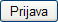 Uporabljate lahko le uporabniška imena in gesla, ki so vam bila dodeljena. Predajanje uporabniških imen in gesel drugim osebam ni dovoljeno.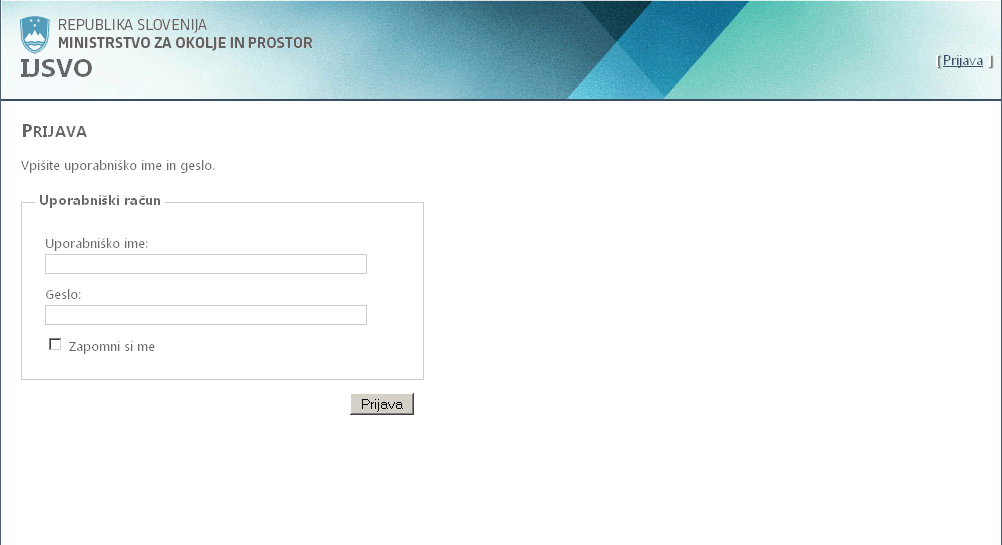 Slika: Prijava v aplikacijoIZPOLNJEVANJE PODATKOVV zavihku »Administracija« s klikom na vrstico »Izvajalci javne službe« odprete seznam izvajalcev javne službe. 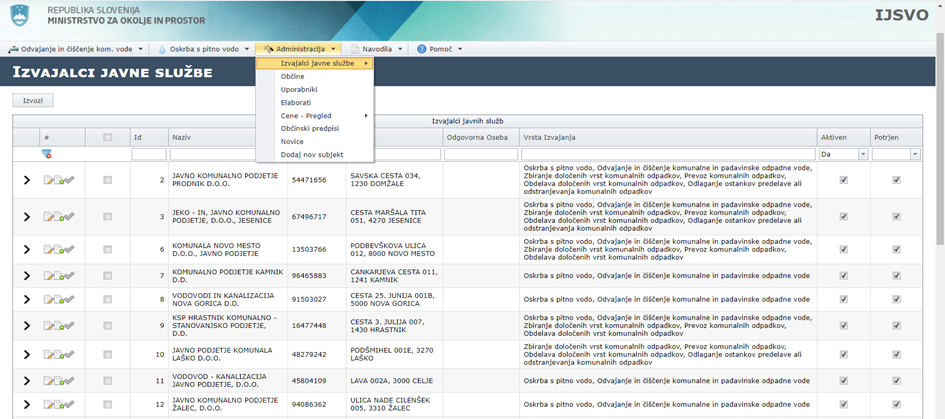 Slika: Seznam izvajalcev javne službePodatke o posameznem izvajalcu razširite s klikom na puščico na levi strani ob nazivu izvajalca javne službe ter izberite zavihek »cene«.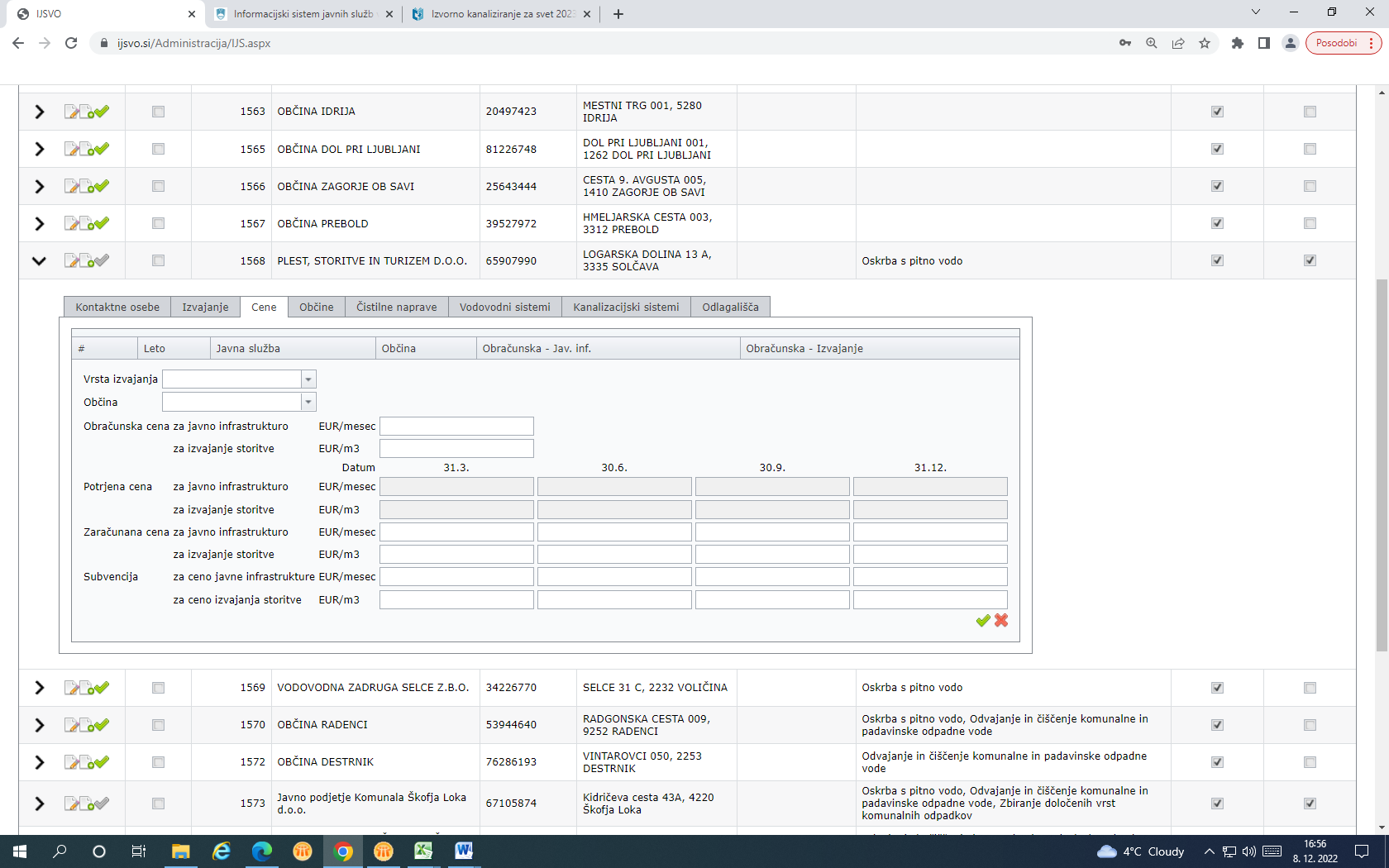 Slika: Tabela ceneV zavihku »Cene« lahko vnašate, urejate ali brišete podatke o cenah. Nekatera polja so siva in imajo onemogočen vnos, ker se izpolnjujejo samodejno glede na vnesene podatke v belih poljih.Za hitrejši vnos je bila vmesniku dodana priročna funkcija podvajanja podatkov. S klikom na ikono izbrano vrstico podvojite. Na ta način se podvojijo vsi njeni podatki in jih ni potrebno ročno vnašati večkrat (npr. enake cene za različne občine).RUBRIKE V TABELI CENEVRSTA IZVAJANJA – izberite področje oskrba s pitno vodo;OBČINA – izberite občino, za katero želite vnesti cene;OBRAČUNSKA CENA - je cena, ki se izračuna enako kakor predračunska cena, pri čemer se za preračun stroškov na enoto storitev uporabijo dejanske količine opravljenih storitev in realizirani stroški izvajalca v preteklem obračunskem obdobju;POTRJENA CENA - je sestavljena iz omrežnine ali cene javne infrastrukture ter iz cene, ki se nanaša na opravljanje storitev javne službe in jo potrdi pristojni organ občine;ZARAČUNANA CENA - je potrjena cena, zmanjšana za morebitno subvencijo, in jo za storitev javne službe oskrbe s pitno vodo plača uporabnik;SUBVENCIJA - je razlika med potrjeno in zaračunano ceno in bremeni proračun občine.